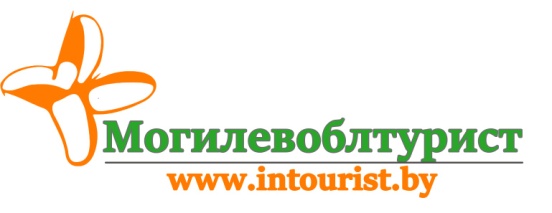 Едем в Киев!Выезд из Могилёва 14 июня 2019Стоимость тура:70,00 бел.рублей + 45 у.е.В стоимость  входит: проезд комфортабельным автобусом, обзорная экскурсия по Киеву, проживание в гостинице 2/3* (удобства в номерах), стоянка автобуса, сопровождение группы. Дополнительно оплачивается: мед. страховка (2 у.е. по курсу НБРБ на день оплаты), вх. билеты в музеи согласно программы, доп.экскурсии («Тайны старых Липок» с катанием - 15 у.е., Межигорье - 10 у.е./взрослый, 5 у.е. дети до 14 лет); аквапарк (вх.билет на 4 часа - 9 у.е. взрослый, 7 у.е. детский (до 10 лет), обед в кафе «Пузата Хата» - 4\5 у.е.Контактное лицо Дарья +37529 184-84-78, +37533 690-00-37, 8 0222 32-72-801 день14.06.19Отъезд в 20:00 из г. Могилева.   Пересечение границы. На территории таможни «Новая Гута» вы сможете посетить магазины DUTY FREE. Ночной переезд.2 день15.06.19Санитарная остановка, завтрак (самостоятельно), обмен валюты.Прибытие в Киев в 8:00 (ориентировочно).Посещение Киево-Печерской Лавры: Успенский собор, Троицкая надбрамная церковь, Трапезная, Дальние или Ближние пещеры.Обзорная автобусно-пешеходная экскурсия «Киев Древний»: нас ждет осмотр моста Патона, набережной Днепра, памятника основателям Киева, парковой аллеи, площади Славы, бульвару Леси Украинка, Республиканского стадиона,  Киевского Университета им. Тараса Шевченко, Владимирского собора, Золотых ворот, Софийского собора (за доп. плату) и памятника Богдану Хмельницкому, Михайловского Златоверхого монастыря и Андреевской церкви, Европейской площади, Почтовой площади, улицы Сагайдачного (единственная улица в Киеве, где нет ни одного дерева), Контрактовой площади, церкви Николы Притиска и Флоровского монастыря.Обед в городе в кафе «Пузата Хата» (за доплату - 4/5 у.е.)Расселение в гостиницу (после 14:00). Свободное время в городе.  И это здорово! Вы самостоятельно сможете погулять по центру Киева либо посетить экскурсию по Киеву «Тайны старых Липок»* совмещенную с прогулкой на катере  по Днепру (доплата - 15 у.е.).Участников экскурсии ожидает увлекательный маршрут в историческом центре столицы, проходящий вдоль впечатляющих старинных зданий. Среди них: особняк Равич-Думитрашко – Нацбанк - особняк Сары Бродской - Пряничный домик - штаб Киевского военного округа - Дом с химерами - кооператив ученых и др. Одной из изюминок экскурсии станет посещение особняка графини Уваровой. Ночлег в гостинице. Базируясь на общении с интересными людьми, экскурсовод поведает их маленькие секреты. Например, каждый узнает, где именно Валерий Меладзе и Елизавета Боярская взывали к небесам обетованным, а где Людмила Гурченко снималась в заключительной сцене своего последнего фильма.3 день16.06.19Выселение в 08:30. Завтрак. Свободное время либо экскурсии за  доплаты: Посещение Аквапарка Дрим Айленд* (вх.билет на 4 часа - 9$ взрослый, 7$ детский (до 10 лет)) - самого крупного крытого аквапарка на территории СНГ. Чудо-аквапарк расположен на Оболони, на третьем этаже ТРК «Дрим Таун». Создатели назвали его «Аквапарк Юрского периода», и это название полностью оправдано. 24 тыс. кв. м площади воссоздают загадочный, манящий, полный неожиданностей «Затерянный Мир». Либо посещение ТЦ «DREAM TOWN». Экскурсия в музей Коррупции Межигорье*,  резиденция бывшего президента Украины Януковича (вх.билет - 10$ взрослый, 5$ детский (до 14 лет): осмотр территории с немыслимыми богатствами, подземный спортивный комплекс, мини-зоопарк, плавающий банкетный зал «Галеон», гольф-клуб, вертолетная площадка, искусственные водоёмы и многое другое (минимальное кол-во человек -20, время экскурсии: 5 часов, 30 км от Киева) Посещение ТЦ SKYMALL (3 часа)Выезд из Киева.4 день17.06.19Прибытие в Могилев ориентировочно с 02:00 до 05:00 утра. Время прибытия в Могилев зависит от прохождения границы.